National Recreation and Park AssociationPark and Recreation CertificationPremier Agency Application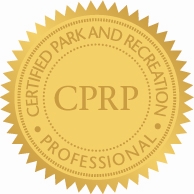 “We have a tremendously large CPRP initiative at CPD.  The agency package has helped us reduce costs and speed-up the paperwork process.”  Nicole Ginger, Professional Development Manager, Chicago Park District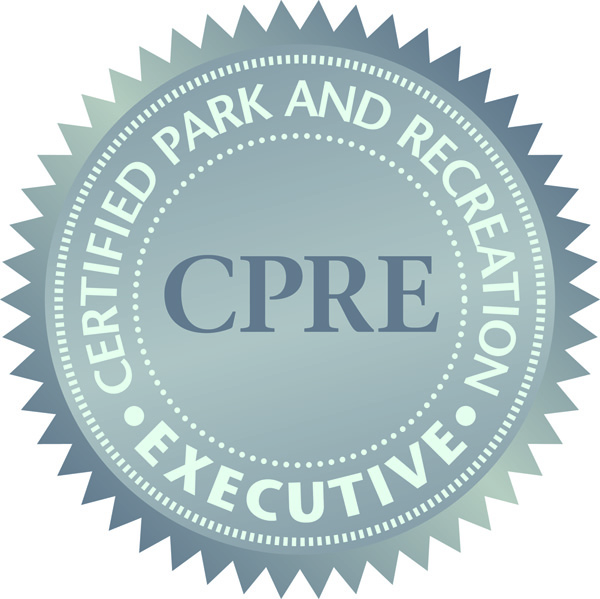 “The agency package gave our agency a discounted rate. But aside from the monetary benefit, applying as a group encouraged us to apply, study and test together for the CPRP exam.  It was a great way to build teams and encourage each other to advance our careers.”Errin Reese, Sports Coordinator, Town of Parker, CONational Recreation and Park Association22377 Belmont Ridge RoadAshburn, VA  20148(703) 858-0784Please complete the following form.  You can type directly in the gray squares and tab down to the next square.  PREMIER AGENCY CONTACT NAME:                 		Phone: 		     Mailing address: 	     City:  		     								State:		       							Zip:		     Email address: 	     Fee Information   3-4 Candidates - $215/person			10-14 Candidates - $185/person          	 20+ Candidates - $165/person 5-9 Candidates - $200/person			 15-19 Candidate - $170/personNumber of Candidates applying for CPRP exam			       x        per person rate 		=      Number of Candidates applying for CPRE exam			       x        per person rate +$85  	=      Optional study materialsNumber of Study Guides	 (20% discount)*  			       x $32*/study guide 		=      Number of CPRP Practice Exams (20% discount)			       x $60/practice exam 		=      Number of Management of Park and Recreation Agencies Book(CPRE Preparatory Guide – 20% discount)				       x $52*/book 			=      Total													=      *Shipping and handling not included – invoice for fees will be created after distributionPayment Information  Please make checks payable to: National Recreation and Park Association (NRPA)  Check				Credit Card:       Visa         MasterCard       American Express       DiscoverCredit Card Number:	     	Expiration Date: 		     CVV:			     	Name on Credit Card:	     	Billing Address:		     Must be checked for credit card to be processed -  I authorize the National Recreation and Park Association to charge the credit card indicated on this form, for the total listed above. This payment is for a Premier Agency certification application. I understand that this amount is non-refundable.  I certify that I am an authorized user of this credit card and that I will not dispute the payment with my credit card company, so long as the transaction corresponds to the terms indicated on this form.Please send applications with credit card information to NRPA via fax at (703)858-0794 or applications with checks to: NRPA, 22377 Belmont Ridge Rd., Ashburn, VA  20148.Premier Agency Application Candidate ListCandidate Name        Email Address       Please Check Certification Examination       CPRP      CPRE     CPRP and CPRE (per person rate x2 + $85)Candidate Name        Email Address       Please Check Certification Examination       CPRP      CPRE     CPRP and CPRE (per person rate x2 + $85)Candidate Name        Email Address       Please Check Certification Examination       CPRP      CPRE     CPRP and CPRE (per person rate x2 + $85)Candidate Name        Email Address       Please Check Certification Examination       CPRP      CPRE     CPRP and CPRE (per person rate x2 + $85)Candidate Name        Email Address       Please Check Certification Examination       CPRP      CPRE     CPRP and CPRE (per person rate x2 + $85)Candidate Name        Email Address       Please Check Certification Examination       CPRP      CPRE     CPRP and CPRE (per person rate x2 + $85)Candidate Name        Email Address       Please Check Certification Examination       CPRP      CPRE     CPRP and CPRE (per person rate x2 + $85)Candidate Name        Email Address       Please Check Certification Examination       CPRP      CPRE     CPRP and CPRE (per person rate x2 + $85)Candidate Name        Email Address       Please Check Certification Examination       CPRP      CPRE     CPRP and CPRE (per person rate x2 + $85)Candidate Name        Email Address       Please Check Certification Examination       CPRP      CPRE     CPRP and CPRE (per person rate x2 + $85)Premier Agency Application Candidate List (continued)Candidate Name        Email Address       Please Check Certification Examination       CPRP      CPRE     CPRP and CPRE (per person rate x2 + $85)Candidate Name        Email Address       Please Check Certification Examination       CPRP      CPRE     CPRP and CPRE (per person rate x2 + $85)Candidate Name        Email Address       Please Check Certification Examination       CPRP      CPRE     CPRP and CPRE (per person rate x2 + $85)Candidate Name        Email Address       Please Check Certification Examination       CPRP      CPRE     CPRP and CPRE (per person rate x2 + $85)Candidate Name        Email Address       Please Check Certification Examination       CPRP      CPRE     CPRP and CPRE (per person rate x2 + $85)Candidate Name        Email Address       Please Check Certification Examination       CPRP      CPRE     CPRP and CPRE (per person rate x2 + $85)Candidate Name        Email Address       Please Check Certification Examination       CPRP      CPRE     CPRP and CPRE (per person rate x2 + $85)Candidate Name        Email Address       Please Check Certification Examination       CPRP      CPRE     CPRP and CPRE (per person rate x2 + $85)Candidate Name        Email Address       Please Check Certification Examination       CPRP      CPRE     CPRP and CPRE (per person rate x2 + $85)Candidate Name        Email Address       Please Check Certification Examination       CPRP      CPRE     CPRP and CPRE (per person rate x2 + $85)